   CHƯƠNG TRÌNH (dự kiến)HỘI THẢO TRỰC TUYẾN Giải pháp tháo gỡ vướng mắc trong thực hiện Thông tư số 06/2020/TT-BKHĐT hướng dẫn về lựa chọn nhà đầu tưHà Nội, ngày 03/8/2021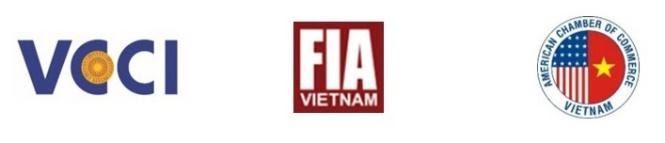 PHÒNG THƯƠNG MẠI VÀ CÔNG NGHIỆP VIỆT NAM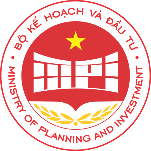 BỘ KẾ HOẠCHVÀ ĐẦU TƯ08h30 - 09h00Đăng nhập vào Zoom09h00 - 09h15Phát biểu khai mạc Hội thảo Đại diện VCCIĐại diện Bộ Kế hoạch và Đầu tư09h15 – 09h30Giới thiệu sơ lược về Thông tư số 06/2020/TT-BKHĐT hướng dẫn thực hiện Nghị định số 25/2020/NĐ-CP quy định chi tiết thi hành một số điều của Luật Đấu thầu về lựa chọn nhà đầu tư (sau đây gọi tắt là Thông tư 06)- Đại diện Bộ Kế hoạch và Đầu tư09h30 - 11h25Trao đổi và giải đáp các khó khăn, vướng mắc của doanh nghiệp trong thực hiện Thông tư 06- Đại diện Bộ kế hoạch và Đầu tư, các hiệp hội doanh nghiệp,       doanh nghiệp và chuyên gia11h25 - 11h30Bế mạc Hội thảoĐại diện VCCIĐại diện Bộ Kế hoạch và Đầu tư